EGOERAPROPOSAMENA314ponpa-auto (4)	Gai fluidifikatuak mugitzeko presio-ponpa bat duen ibilgailua. es	autobomba fr	autopompe en	pumper439suhiltzaile-kamioi (4) es	camión de bomberos fr	camion de pompiers en	firefighter truckOHARRA: Suhiltzaileen ibilgailua eskuratzen da lehenik ‘autobomba’ galdetuta. Adiera horixe du hiztegi orokorrean ere. Ibilgailuen Erregelamendu Orokorrean, ordea, jauzi bat egin da C. Clasificación por criterios de utilización delakoan, modu generikoan definitu da eta. Definizio horren arabera, ‘autobomba’ dira: suhiltzaileen kamioi bat, manifestazioetan jendea uxatzeko ura botatzen duen kamioia, hormigoi-ponpadun kamioia…Suhiltzaileen ibilgailua izendatzeko, egokia da euskaraz ‘ponpa-auto’ hartzea:1-Gaztelaniazko nahiz frantsesezko formetan, ‘auto’ horren atzean, ‘automóvil’ nahiz ‘automobile’ daude, laburtuta (ikus hiztegiak).2-Elhuyar hiztegian ‘ponpa-auto’ da ‘autobomba’ sarreraren euskarazko ordaina.3-Sarean ‘ponpa-auto’ galdetuta, hainbat sarrera eskuratzen dira suhiltzaileen ibilgailuari lotuta. 4-Gaztelaniaz ‘autobomba’ri adiera generikoa eman bazaio, beste horrenbeste egin liteke ‘ponpa-auto’, ‘autopompe’ eta ‘pumper’ terminoen kasuan ere.AZTERKETAREGLAMENTO GENERAL DE VEHÍCULOSReal Decreto 2822/1998, de 23 de diciembre, por el que se aprueba el Reglamento General de Vehículos56 HormigoneraVehículo especialmente construido para el transporte de los elementos constitutivos del hormigón, pudiendo efectuar su mezcla durante el transporte.66 Bomba de hormigonarVehículo autobomba especialmente diseñado para movimiento de hormigón fluido.46 BomberosVehículo destinado al Servicio de los Cuerpos de Bomberos.61 AutobombaVehículo equipado con una autobomba de presión para movimiento de materiales fluidificados.1-BOMBEROSVITALTESThttps://vialtest.com/manual-del-conductor/permiso-C/definiciones/11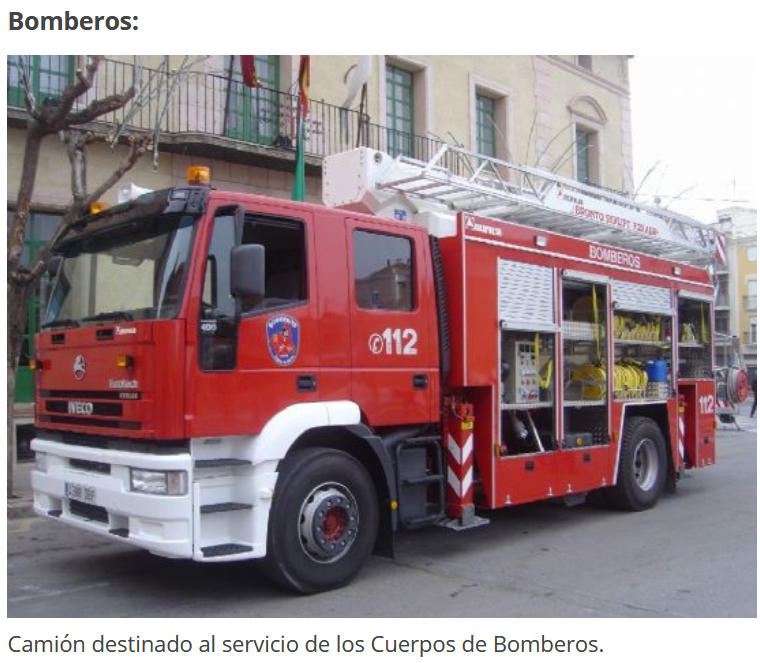 DICCIONARIO DE LOGÍSTICADiccionario de logística / David Soler-- 2ª ed-- Barcelona : Marge Books, 2009, 373 p. : il. ; 21 cm -- (Biblioteca de logística) ISBN 978-84-92442-24-9Sarrerarik gabeaCERCATERMLa informació d'aquesta fitxa procedeix de l'obra següent:

TERMCAT, CENTRE DE TERMINOLOGIA. Descobreix l'aeroport: Tota la terminologia que et trobes quan viatges en avió [material gràfic]. [Barcelona]: TERMCAT, Centre de Terminologia, [2010]. 1 cartell. 

Les dades originals poden haver estat actualitzades o completades posteriorment pel TERMCAT. ca camió de bombers, n m es camión de bomberos fr camion de pompiers en firefighter truck <Aeroport> 2-AUTOBOMBADICCIONARIO DE LA LENGUA ESPAÑOLAautobomba  De auto2 y bomba.1. m. o f. Vehículo provisto de una bomba de agua para sofocar incendios. U. t. en apos. Vehículo autobomba.
auto2 Acort. 1. m. automóvil (‖ coche).CENTRE NATIONAL DE RESSOURCES TEXTUELLES ET LEXICALEShttp://www.cnrtl.fr/definition/autopompeAUTOPOMPE, subst. fém.Véhicule automobile équipé d'une pompe à incendie : Dans la plupart des modèles d'autopompe, la pompe, actionnée par le moteur du véhicule, est susceptible d'être mise en œuvre soit en aspiration avec une nappe d'eau, soit en prise directe sur une bouche d'incendie...Lar. encyclop.,1960.PRONONC. : [otɔpɔ ̃:p] ou [ɔtɔ-]. Cf. auto-1.ÉTYMOL. ET HIST. − 1928 automob. (Lar. 20e).Composé de pompe*, lui-même forme abrégée de motopompe « pompe à moteur » et du subst. auto (automobile*).OXFORD DICTIONARYhttps://en.oxforddictionaries.com/definition/pumperpumper North American A fire engine that carries a hose and pumps water.WORDREFERENCEELHUYAR HIZTEGIAautobomba 1 s.usualmente s.f. ponpa-autoZEHAZKI HIZTEGIAautobomba f autoponpa.BOMBERS de Barcelonahttp://ajuntament.barcelona.cat/bombers/es/intervencio_recursostecnics_vehicles_autobomba.htmlVehículos de intervenciónAutobomba o tanqueVehículo con el equipamiento específico para la extinción de incendios. Dispone de una cabina en la que se ubica el personal, una cisterna con agua para la extinción, una bomba para impulsar el agua y armarios para el material. La capacidad de la cisterna y las características del chasis varían según el lugar y tipo de incendio (la denominación abreviada para su identificación por radio es BRAVO seguido del número de orden de la subfamilia por antigüedad).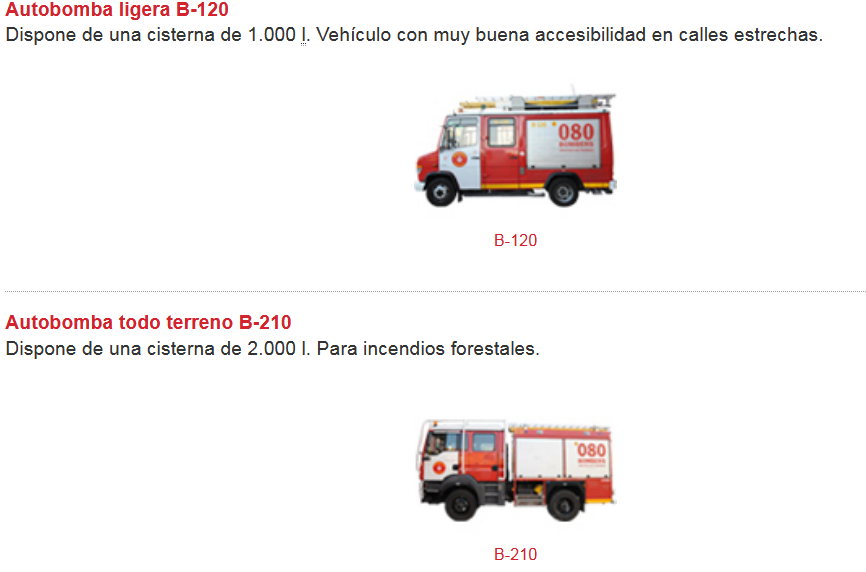 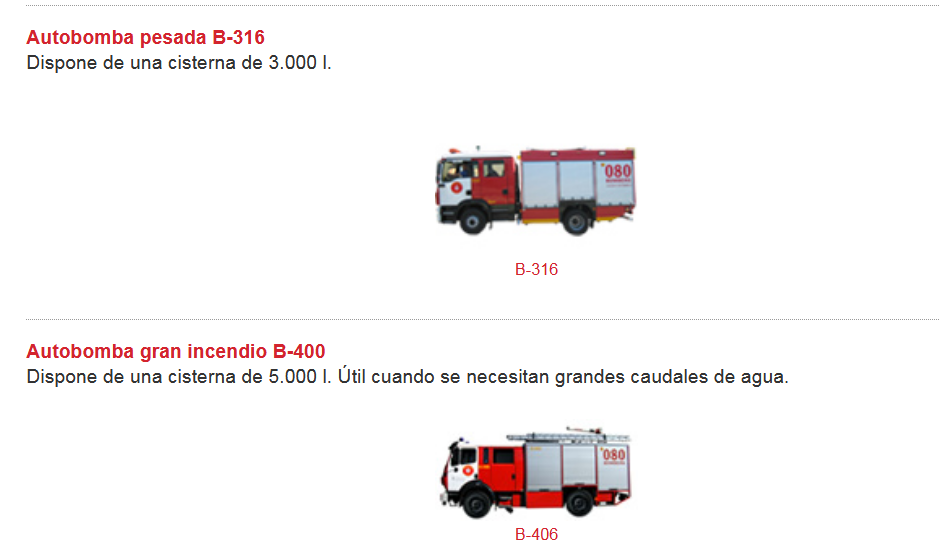 DONOSTIAKO SUHILTZAILEAKhttps://www.donostia.eus/info/ciudadano/bomberos.nsf/vowebContenidosId/NT00000962?OpenDocument&idioma=eus&id=A336670349958&cat=Con%F3cenos&doc=DZerbitzuak artatu behar dituen askotariko esku-hartzeei aurre egin ahal izateko, Zerbitzuak zenbait ibilgailu ditu, beren kabuz edo garraiatzen dituzten materialez esku-hartze horietara guztietara egokitzen direnak.Ibilgailuak 3 mota nagusi hauetan banatzen dira: Autoponpa-ibilgailuak, "T" letra eta zenbaki bat daramatenak ("tankeak" suhiltzaile donostiarren argotean): ur-tanga batez eta ura bultzatzeko ponpa batez hornituta daude. Salbamendu-ibilgailuak: "S" letra daramate eta, erreskate-zereginetarako erabiltzen direnez, askotarikoak dira. Ibilgailu laguntzaileak: "A" letra daramate, eta Zerbitzuaren gainerako eginkizunetarako erabiltzen dira.Aurreko ibilgailuez gain, Zerbitzuak zenbait ontzi eta atoi ere baditu, materialak eramateko. 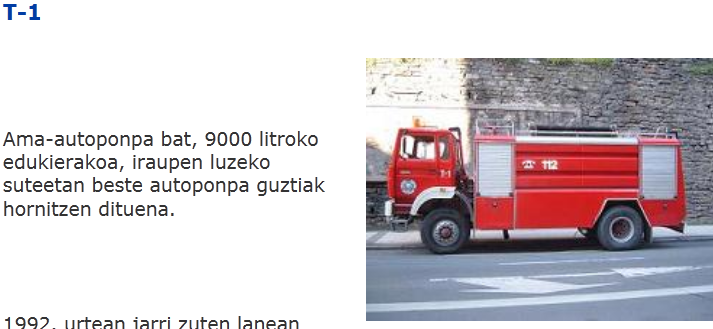 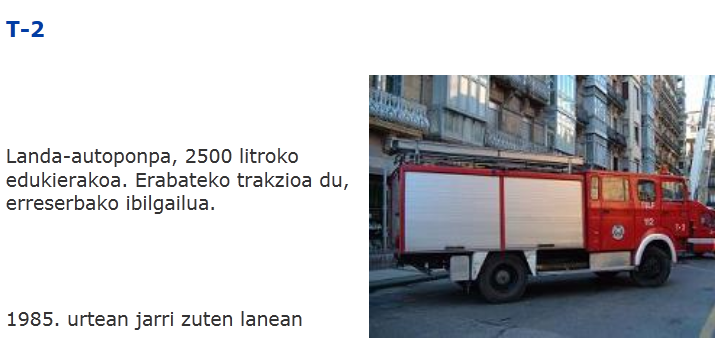 TERMIUM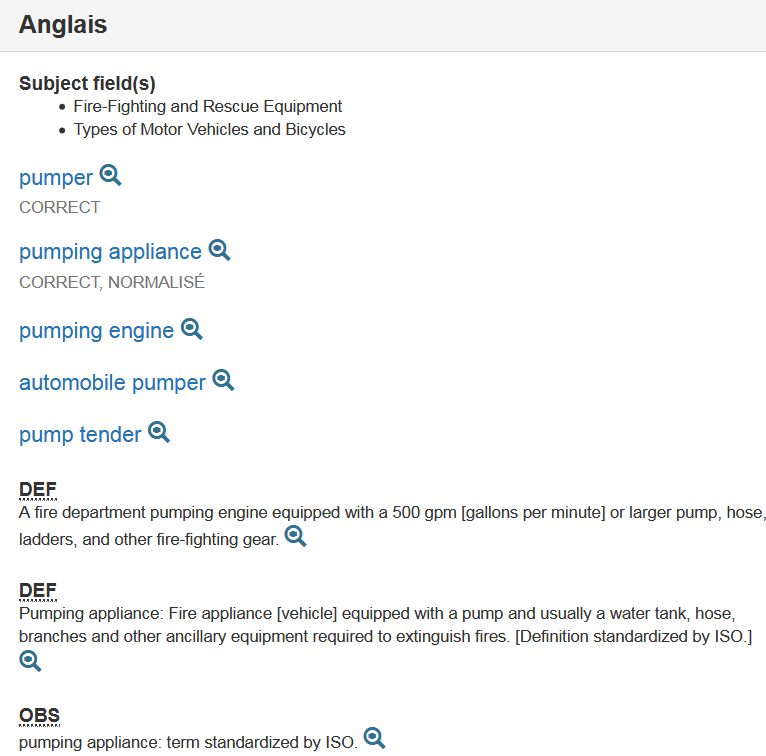 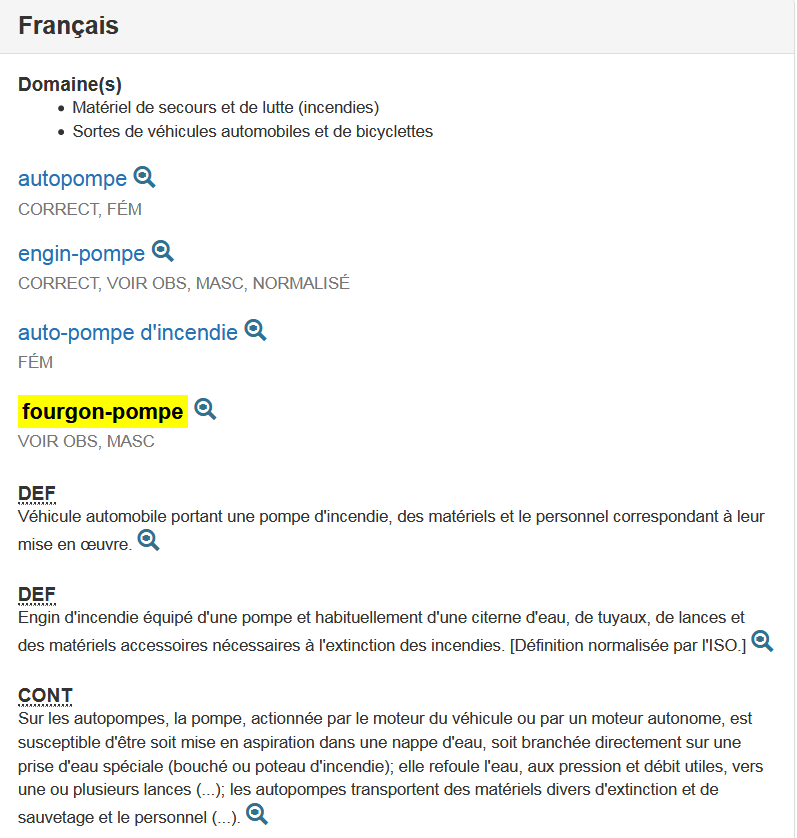 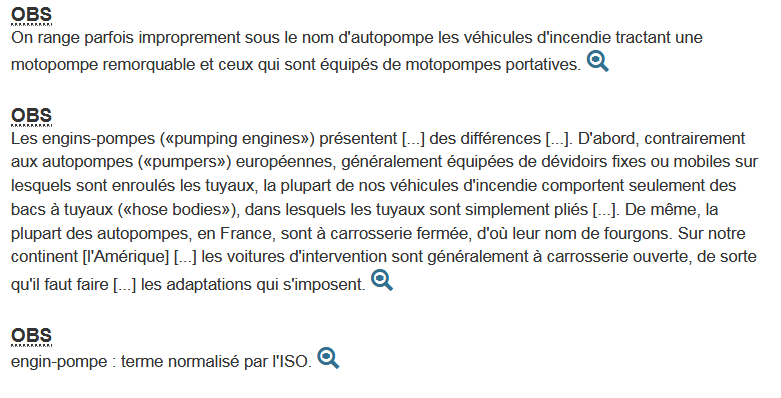 IATE es   en   fr  3-PONPA-AUTO agerraldiak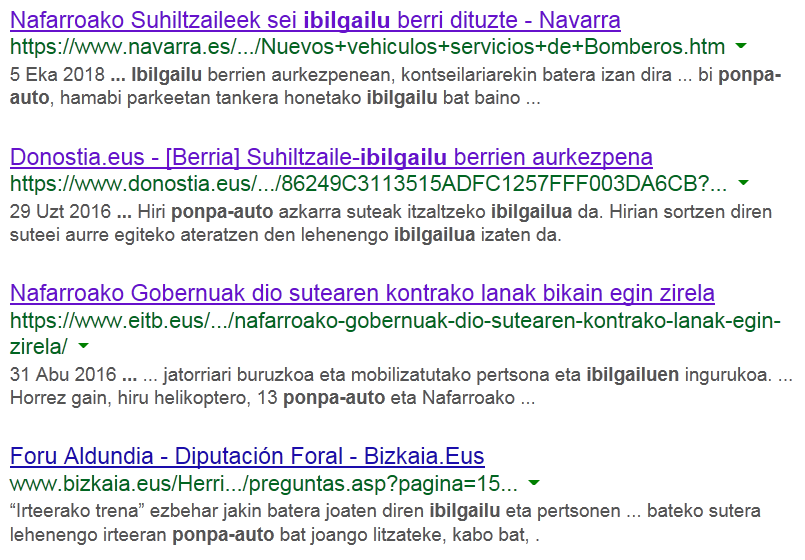 ZIRKULAZIOA HIZTEGIA2016ZIRKULAZIOA HIZTEGIA2018303autoponpa (4)	Gai fluidifikatuak mugitzeko presio-ponpa bat duen ibilgailua. es	autobomba fr	fourgon-pompe en	pumper314autoponpa (4)	Gai fluidifikatuak mugitzeko presio-ponpa bat duen ibilgailua. es	autobomba fr	fourgon-pompe en	pumpersuhiltzaile-ibilgailu (4) es	vehículo de bomberos; vehículo de extinción de incendios fr	camion de pompiers en	firefighter truck439suhiltzaile-ibilgailu (4) es	vehículo de bomberos; vehículo de extinción de incendios fr	camion de pompiers en	firefighter truckInglésEspañolpumper nUS (fire truck that pumps water)autobomba n ambcoche bomba loc nom mSeguridad pública [Council] Seguridad pública [Council] Seguridad pública [Council] Seguridad pública [Council] Seguridad pública [Council] Ficha completa Ficha completa ESautobomba 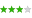 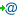 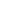 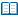 ESvehículo autobomba ENfire engine 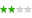 ENwater cannon FRautopompe FRfourgon-pompe NLtankautospuit NLbrandweerwagen NLbrandweervoertuig Área temática   Seguridad pública   Definición Vehículo de extinción de incendios.   Fte. definición Consejo-ES  Término autobomba  Fiabilidad 3 (Fiable)  Fte. térm. Pliego de condiciones técnicas para el suministro de una autobomba rural pesada para el Servicio de Prevención de Incendios del Excmo. Ayuntamiento de Salamanca www.aytosalamanca.go... [26.05.14].  Fecha 10/07/2014   Término vehículo autobomba  Fiabilidad 3 (Fiable)  Fte. térm. Pliego de condiciones técnicas para el suministro de una autobomba rural pesada para el Servicio de Prevención de Incendios del Excmo. Ayuntamiento de Salamanca www.aytosalamanca.go... [26.05.14].  Fecha 10/07/2014   Área temática   Seguridad pública   Definición Despite the fact that a 'fourgon-pompe' usually means a fire engine, it is used in the reference document to mean a water cannon.   Nota XREF: canon à eau (A333449)  Término fire engine  Fiabilidad 2 (Mínimamente fiable)  Fecha 10/07/2014   Término water cannon  Fiabilidad 2 (Mínimamente fiable)  Fecha 10/07/2014   Área temática   Seguridad pública   Definición autopompe = véhicule à incendie muni d'une pompe fourgon-pompe = véhicule d'intervention contre l'incendie Bien qu'il s'agisse d'un véhicule à incendie, il est parfois utilisé comme canon à eau lors de manifestations   Fte. definición Petit Larousse, 1995  Nota XREF: canon à eau (A336155);MISC: pluriel de fourgon-pompe = fourgons-pompes  Término autopompe  Fiabilidad 2 (Mínimamente fiable)  Fecha 10/07/2014   Término fourgon-pompe  Fiabilidad 2 (Mínimamente fiable)  Fecha 10/07/2014   